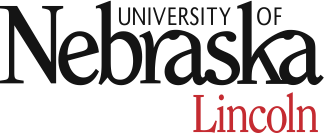 FOOD SCIENCE AND TECHNOLOGY DEPARTMENTSCHOLARSHIP APPLICATIONName (Last, First, Middle):										Current Address:								Permanent Address:										Email Address:											Current/Transfer Students — GPA:								Incoming Students — GPA:		ACT score:		Class rank and senior class size:					Awards, Activities, and Work ExperienceList awards, honors and scholarships received:List extracurricular activities:List work experience:EssayFor all applicants, please fill out both essay questions below: How did you choose Food Science or Food Technology for Companion Animals as your major? Please specify your major in your answer.What are your goals as you work upon your degree? Letter of RecommendationInclude in your submission one letter of recommendation from a Professional or Academic contact. The letter should include how the writer came to know you and your academic abilities and describe your qualities in character, personality, and extracurricular activities. Letter needs to include contact information of the writer.The letter of recommendation can also be directly emailed or mailed to Sara Roberts. If letter is to be sent separately please list below the name of the person writing the recommendation.Please email this form and attachments to srobers14@unl.edu, or print off, fill out and deliver to Ms. Sara Roberts, 1901 N. 21st St., Room 223, Lincoln, NE 68588-6205. Please write “Scholarship Application” on the envelope.The University of Nebraska-Lincoln is an equal opportunity educator and employer.INSTITUTE OF AGRICULTURE AND NATURAL RESOURCESCOLLEGE OF AGRICULTURAL SCIENCES AND NATURAL RESOURCESDepartment of Food Science and TechnologyThe Food Processing Center